LOCAL GOVERNMENT (MISCELLANEOUS PROVISIONS) ACT 1982 (THE ACT)STREET TRADING CONSENT APPLICATIONName of applicant:	…..……….....................……….....................………............................................Proposed Pitch Location…….....................……….....................………............................................			…..……….....................……….....................………............................................…..……….....................……….....................………............................................…..……….....................……….....................………............................................TAKE NOTICE that the above named has applied to Guildford Borough Council (‘the Licensing Authority’) for a street trading consent at the above location under the above Act. The application seeks permission to sell the following articles: -…..……….....................………………………………..........................................................................…..……….....................………………………………..........................................................................…..……….....................………………………………..........................................................................The proposed hours during which trading can take place are:-Monday 		From ……… to ……… 		Thursday 	From ……… to ………Tuesday 		From ……… to ……… 		Friday 	From ……… to ………Wednesday 		From ……… to ……… 		Saturday 	From ……… to ………Sunday 		From ……… to ………A copy of the application may be inspected at the Licensing Reception, Guildford Borough Council Offices, Millmead House, Millmead, Guildford during office hours or on our website at https://www.guildford.gov.uk/article/21526/Street-trading-consent-applications-recently-received. If you wish to object to this application, you must do so in writing to the Licensing Unit at the Council Offices or by e-mail to regulatoryservices@guildford.gov.uk by……….....................................…… after which date, no objections will be considered.Date: ................................... 	Signed: ..................................................................... The Council will not entertain representations where the writer requests that his identity remains anonymous. Copies of all representations may be included in the papers presented to the Licensing Committee and will therefore pass into the public domain. IT IS AN OFFENCE, LIABLE ON CONVICTION TO A FINE OF UP TO LEVEL 3 ON THE STANDARD SCALE (CURRENTLY £1000) UNDER PARAGRAPH 10(3) OF SCHEDULE 4 OF THE ACT TO KNOWINGLY MAKE A FALSE STATEMENT IN CONNECTION WITH THIS APPLICATION.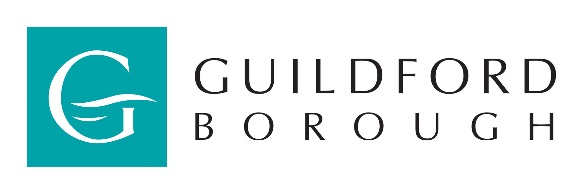 Licensing ServicesGuildford Borough CouncilMillmead House, MillmeadGuildford, SurreyGU2 4BBregulatoryservices@guildford.gov.uk 